Hoạt động trải nghiệm “ Sữa chua mít của các bé MGMGL A1” Hoạt động trải nghiệm giúp trẻ phát triển khả năng sáng tạo, tính năng động và thích ứng. Trẻ được trải qua quá trình khám phá kiến thức và tìm giải pháp, từ đó giúp phát triển năng lực cá nhân và tăng cường sự tự tin. Hôm nay, các bạn nhỏ lớp MGL A1, Trường mầm non Tuổi Hoa đã cùng nhau tham gia hoạt động trải nghiệm “Làm sữa chua mít”, một thức uống vô cùng hấp dẫn để giải nhiệt cho mùa hè này. Qua hoạt động thú vị này bé được trải nghiệm với tất cả các giác quan nên rất hứng thú thưởng thức “tác phẩm nghệ thuật” do chính tay mình làm ra… Ngoài ra, các bé còn được học rất nhiều kĩ năng sống như biết hợp tác chia sẻ, kiên nhẫn, khéo léo, tỉ mỉ, gọn gàng ngăn nắp… Niềm vui hiện rõ trên mỗi gương mặt, cảm xúc khi tận hưởng cốc sữa chua mít do mình làm ra. Mời các bạn hãy quan sát và cùng làm nước ép dưa hấu với các bạn nhỏ Trường mầm non Tuổi Hoa nhé!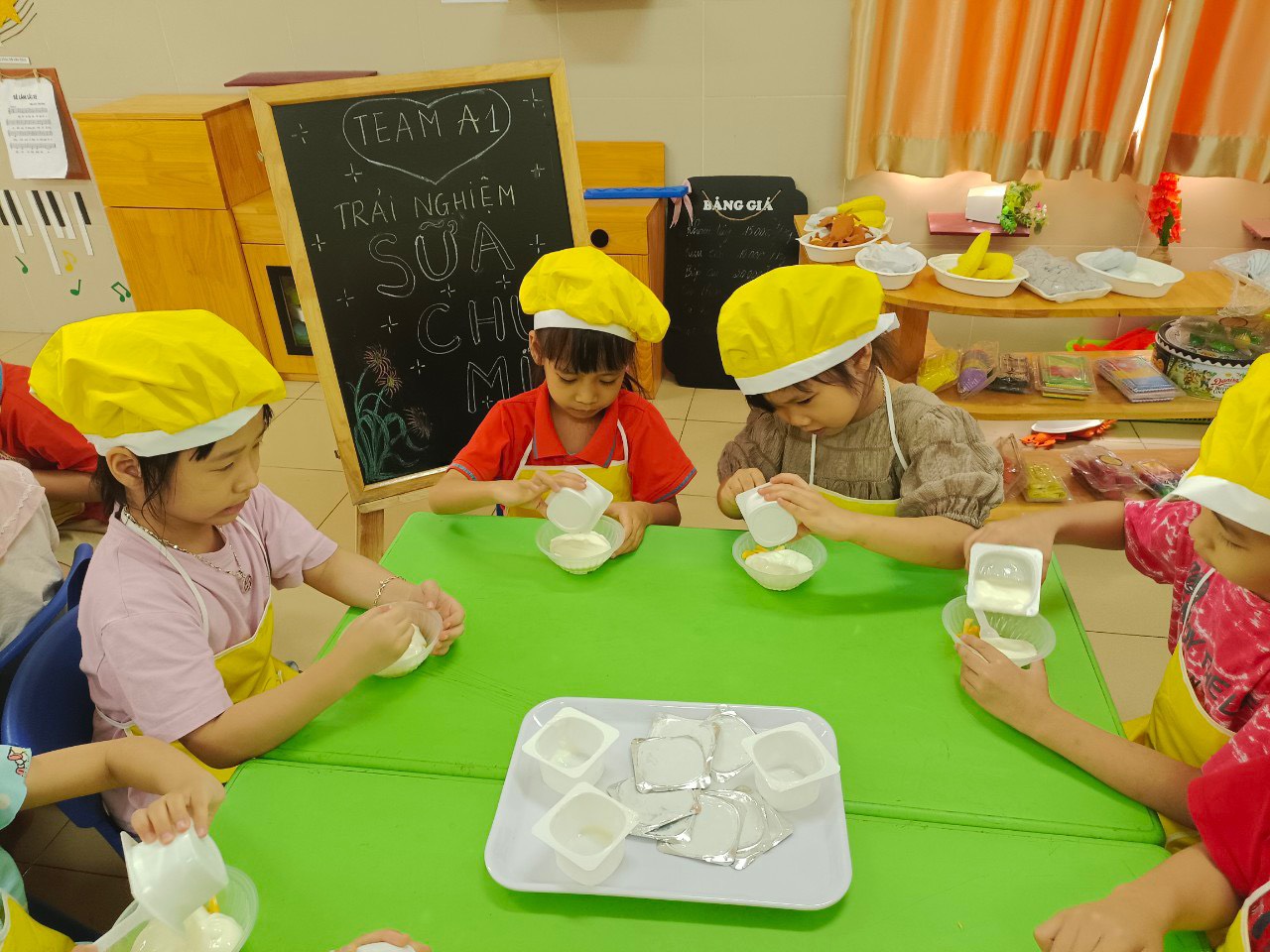 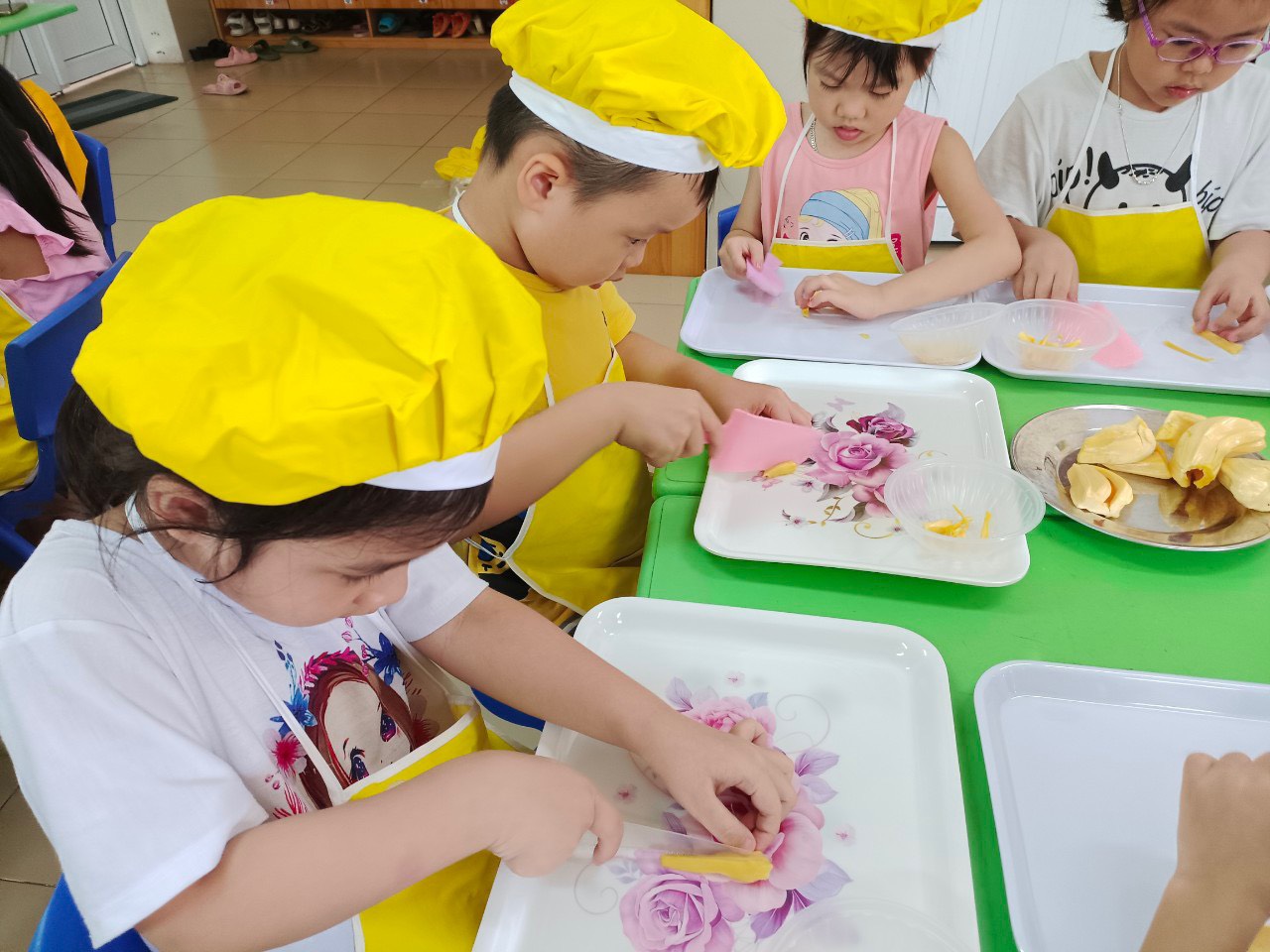 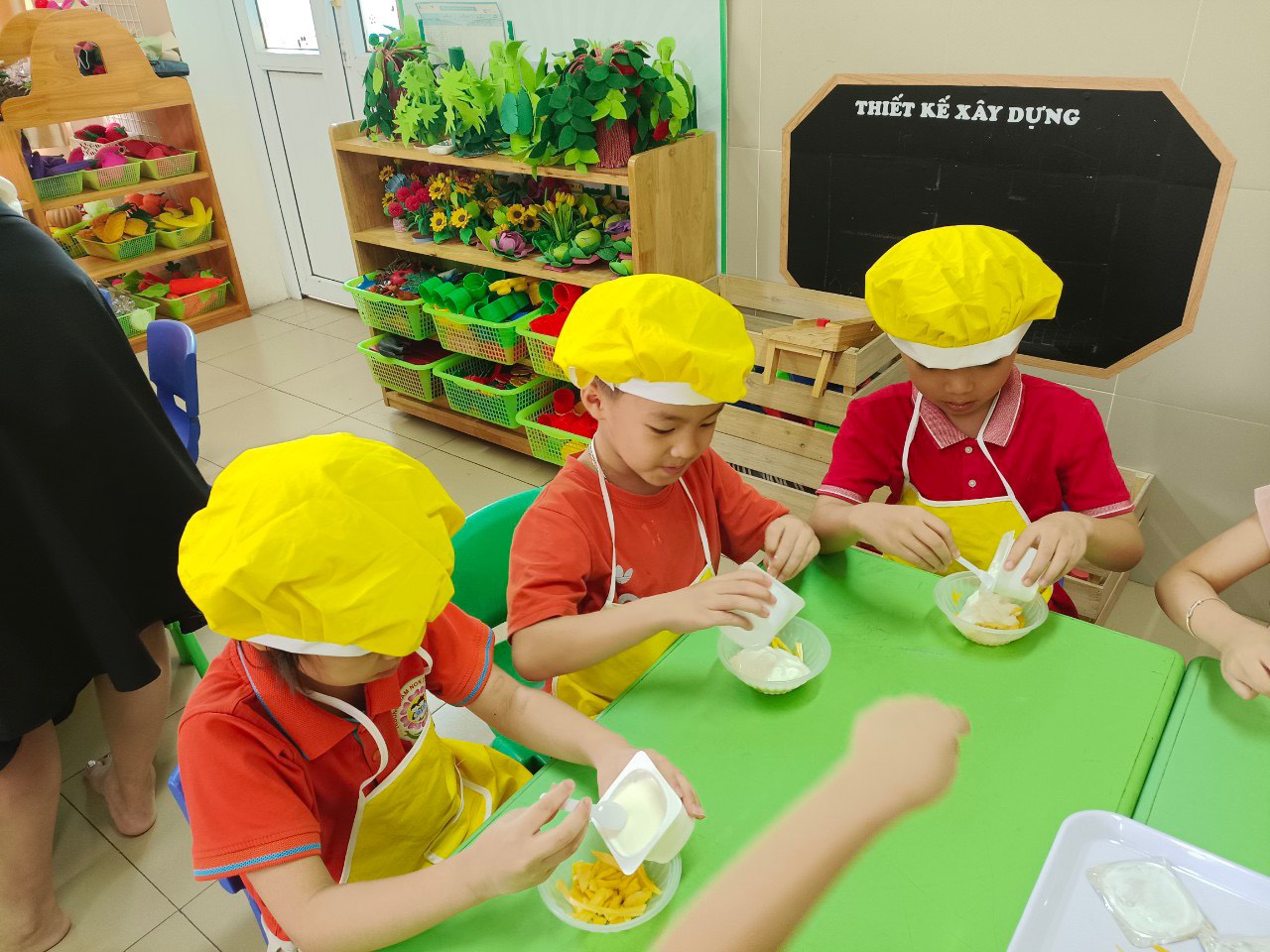 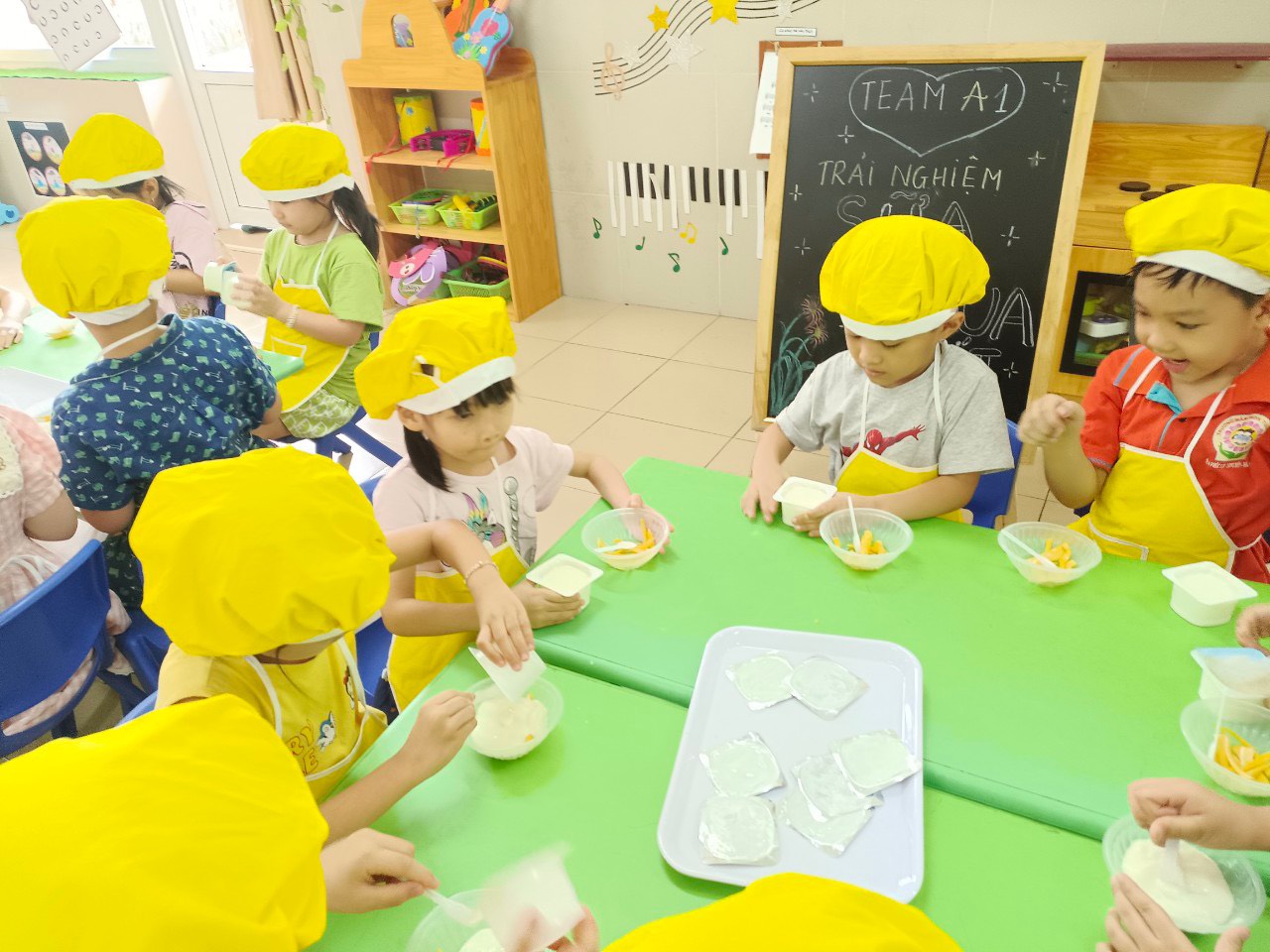 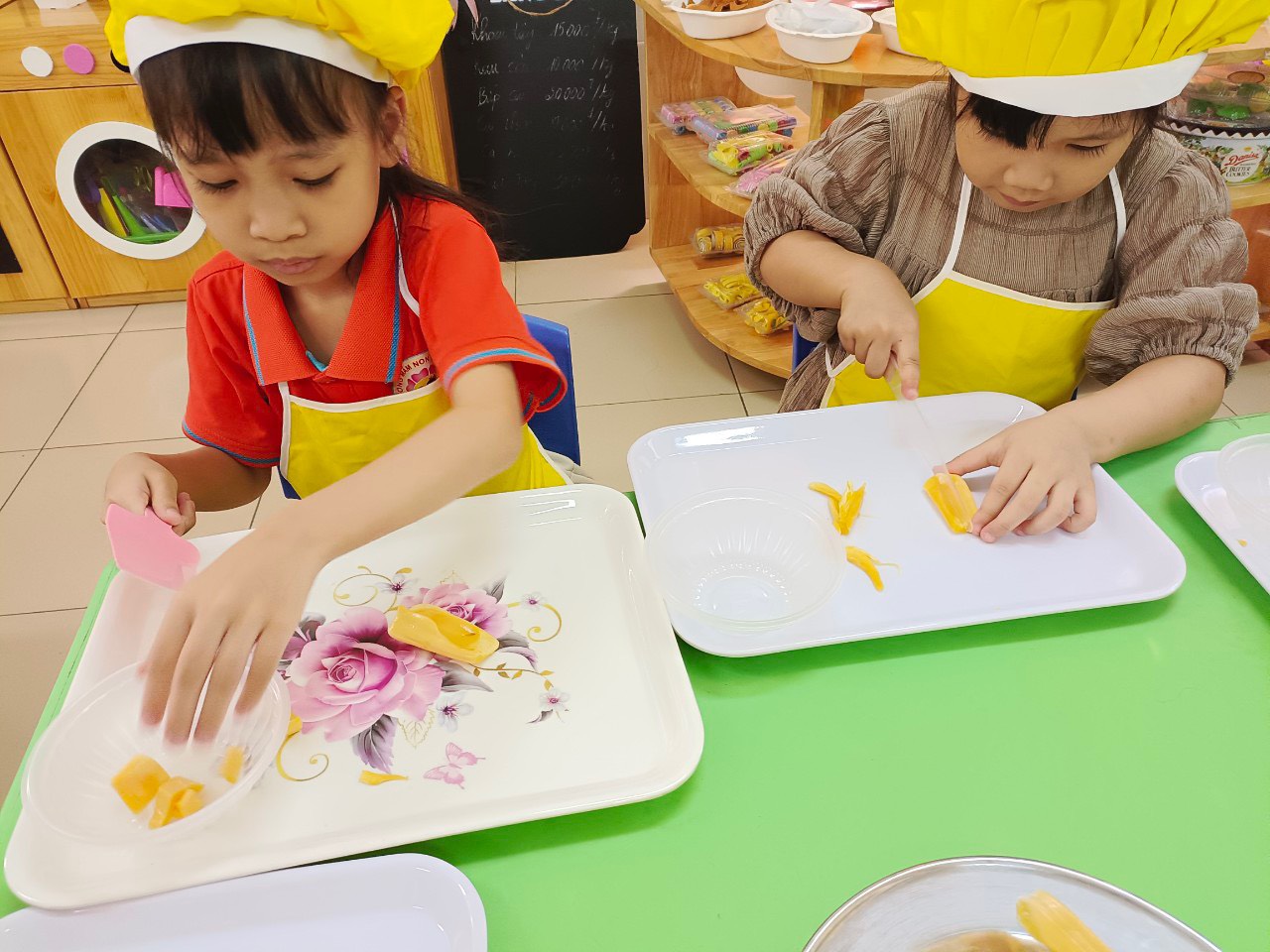 